Zapraszamy  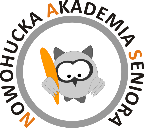 w lutym 2023 r.2.02. (czwartek), godz. 16.00
Zwiedzanie Teatru im. Juliusza Słowackiego- z przewodnikiem
pl. Św. Ducha 1
20 zł/osoba, zapisy do 26.01.liczba miejsc ograniczona**************************************
9.02. (czwartek), godz. 15.00 
Wystawa: Bruno Schulz: Sex-Fiction – zwiedzanie z przewodnikiem
MOCAK 
ul. Lipowa 417 zł/osoba, zapisy do 26.01.
liczba miejsc ograniczona**************************************
12.02. (niedziela), godz. 19.00
spektakl: Wujaszek Wania
Teatr Ludowy Scena Pod RatuszemRynek Główny 1
50 zł/osoba, zapisy do 26.01.
liczba miejsc ograniczona**************************************
20.02. (poniedziałek) godz. 15.00
wykład: Nie ma wolność bez solidarności. Wokół badań socjologicznych poświęconych strajkowi w Hucie im. Lenina w 1988 roku.
prowadzenie: prof. Beata Kowalska
os. Centrum A 6a, wstęp wolny************************************Zapraszamy  w marcu 2023 r.6.03. (poniedziałek), godz. 15.00
wykład: O bilansie nowohuckiej wiosny solidarności.Prowadzenie: prof. Beata Kowalska
os. Centrum A 6a, wstęp wolny **************************************
11.03. (niedziela), godz. 19.00 
spektakl: Miłosna wojna stulecia
Teatr Łaźnia Nowa Os. Szkolne 25
50 zł/osoba, zapisy do 21.02.
liczba miejsc ograniczona**************************************
16.03. (czwartek), godz. 15.00
Zofia Weiss GalleryZwiedzanie z przewodnikiemu. Podwale 6
15 zł/osoba, zapisy do 7.03.liczba miejsc ograniczona**************************************
20.03. (poniedziałek) godz. 15.00
wykład: Romanse wszechczasów w literaturze i na ekranie
prowadzenie: Andrzej Wajdaos. Centrum A 6a, wstęp wolny **************************************
21.03. (wtorek) godz. 14.00
spacer: Szlakiem Zabytków Techniki
przewodnik: Anna BieniekZbiórka pod Barbakanem
20 zł/osoba, zapisy do 7.03.**************************************26.02. (niedziela) godz. 16.00
spektakl: Mirandolina Reż. Jarosław 
Klub Zakole, ul. Zakole 31wstęp wolny